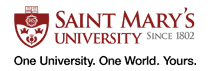  CIAA HALIFAX  2013Pre-registration for CIAA 2013Please complete and return by Fax or Email to:FAX:   +1-902–420–5035             or           Email:  rose.daurie@smu.ca (write CIAA in the subject)An acknowledgment will be sent via email. If return is by FAX, please email to notify about the FAX.(Please Print Clearly)I am a student:    YES    NO    (please circle only one response)Number of extra tickets for excursion and banquet: _______Registration fee will be paid at the conference site (CASH only)Name:Email Address:University: